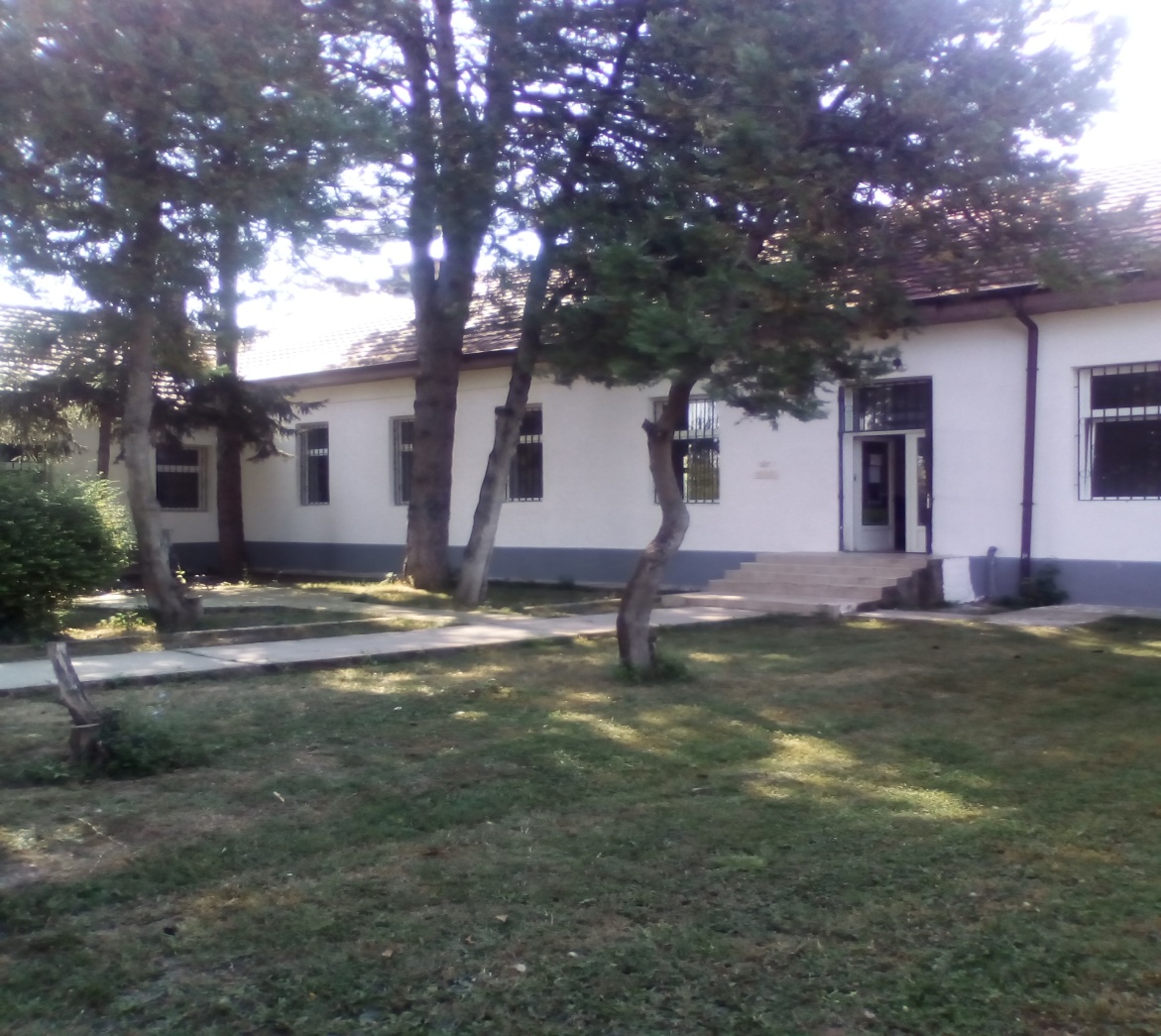 Вовед во самоевалуацијата     Самоевалуацијата на училиштето е процес на систематско и континуирано следење, анализирање и вреднување на оствареното со единствена цел унапредување и обезбедување квалитет во работата на училиштето. Во постапката на самоевалуацијата на училиштето се бара одговор на три клучни прашања:Колку е добро нашето училиште?Како го знаеме тоа? Што може да направиме да бидеме подобри? Одговорите на овие прашања мора да се темелат на објективни и релевантни податоци како и на реални увиди во функционирањето на училиштето. Цели на самоевалуацијатаСтруктуирање на внатрешен училишен систем за следење, оценување и унапредување на работата. Ефективно и ефикасно раководење на директорот со училиштето. Вклучување во развојниот процес на училиштето на сите субјекти : директор, стручен соработник, наставници, ученици, родители, локалната и деловната заедница и во воспитно-образовниот систем. Обезбедува поголема самостојност, одговорност и иновативност во училиштето. Преземање мерки за поефикасно и поквалитетно учење, а со тоа и постигнување подобри резултати.Детектирање на слабите страни и проблемите со кои се соочува училиштето и нивно надминување. Зголемување на надворешното влијание врз училиштето и сите субјекти вклучени во неговата работа, севкупната образовна политика преку јасна артикулација од потребата за развој на училиштето.Дефинирање и следење на мерливи индикатори и критериуми за вреднување на квалитетот на образовно-воспитниот процес во училиштето.Процесот на самоевалуација е комплексен, тој е составен од повеќе фази и активности со примена на различни методи и техники со цел создавање единствени критериуми.Процес на самоевалуацијата                                Шематски приказ на процесот на самоевалуацијаИзвештајот е изготвен врз основа на Правилникот за начинот и областите за вршењето на самоевалуацијата на основните училишта, донесен врз основа на член 129 од Законот за основно образование (“Службен весник на Република Македонија“ бр.161/2019 ).Лична карта на училиштето-Општи податоци за училиштетоОсновното училиште ,,Вера Которка,, се наоѓа во центарот на с.Клечовце, општина Куманово и истото е поврзано со афалтен пат со Куманово и меѓународниот пат кон Бугарија, кој поминува преку Крива Паланка.Во непосредна близина на училиштето е лоцирано земјоделското стопанство ,,Клечовце,, и погонот за полнење на минерална вода ,,Визиана,, каде што се вработени дел од родителите на учениците кои главно се занимаваат со земјоделство и градежништво. Училиштето е од основен тип на развиеност. Првото училиште во село Клечовце било формирано уште во 1873 година, а наставата се изведувала во простории на ан. Првото наменско училиште било изградено 1894 година а наставата се изведувала на српски наставен јазик. Денешната училишна зграда е изградена 1928 год. кога се изведувала настава од I до IV одделение. Во 1958/59 год. училиштето прераснало во осумгодишно по што биле доградени уште две училници и канцеларија за наставниците и директорот.Просторни услови за работа на училиштетоМатеријално – технички услови  Училишната зграда е стара, а во фазата на имплементација на Проектот за модернизација на образование се заменети влезните врати и подот во една училница. Од средствата кои се добиваат за тековно одржување реновирани се ѕидовите во 4 училници. Во учебната 2009-2010 год. е реновиран покривот како и таваниците. Средствата за ова се обезбедени од Министерството за образование. Започнувајќи од април, 2018 година во училиштето се сменети 14 стари прозорци со нови ПВЦ прозорци, како и обновена е фасадата на предниот дел на училиштето. Овие зафати финансиски се покриени и изведени од страна на Чешката Абасада во Скопје. Исто така изграден е и нов санитарен јазол за учениците во склоп на училишната зграда кој беше пуштен во употреба во месец септември, 2018 година. Санитарниот јазол е донација на Чешката амбасада со подршка на Локалната самоуправа. Саниран е каналот за отпадни води пред влезот на училиштето. Оваа активност е реализирана во соработка со Секторот за образование при општина Куманово. Со изведување на овие активности постигнати се развојните задачи на првата стратешка цел во равојниот план на училиштето, а воедно и многу е подобрен амбиенталниот изглед и овозможени се подобри услови за изведување на наставата, но сепак е потребно уште труд и залагање сето тоа да биде на уште повисоко ниво поради што и инфраструктурното подобрување е ставено како приоритетна стратешка цел во развојното планирање на училиштето во наредните четири години.    Училиштето располага со седум училници, канцеларии за наставниците, стручната служба и директорот како и помношни простории. Со оглед на малиот број на ученици, просторните услови одговараат на законскиот норматив, со исклучок на училницата во која минатата учебна година учеа учениците од шесто одделение. Наставата по сите предмети, освен информатика се изведува во училници. Поради постоење на недоволен број на простории не постојат услови за изведување на кабинетска настава.Во претходните учебни години делумно е обновен ученичкиот мебел со што е прилагоден на возрасните критериуми на учениците. Кабинетот по информатика е обновен со опрема донирана од република Кина и инсталирана од проектот на УСАИД – е-школо. Смесетен е во преадаптирана просторија, која во фазата на имплементација на вториот грант за подршка на развојното планирање од Проектот за модернизација на образованието беше адаптирана во мини фискултурна сала. Просторно и по бројот на компјутери не ги задоволува нормативите. До овие промени дојде по раздвојување на учениците од петто и шесто одделение во чисти паралелки. Поставена е електрична инсталација и добини се нови маси и столчиња за компјутерите кои се добиени во учебната 2009-10 год.во рамките на владиниот проект- Компјутер за секое дете. Сите наставници ги користат добиените лаптоп компјутери.Како донација од Министерството за информатичко општество, во рамки на проектот Набавка на периферни уреди за основни и средни училишта се добиени и современи технички уреди кои служат за осовременување на наставата.Од првиот грант од проектот за Модернизација на образованието се набавени современи аудио-визуелни и други наставни средства кои наставниците ги користат во склад на образовните потреби и можности. Училишната библиотека го збогати фондот со нови лектирни изданија кои се во склад со новите наставни планови и програми. Фондот на стручна литература за наставниците е мал и не ги задоволува потребите, но не постојат можности за обновување.Поради недостиг од простории сместени се во училишниот хол. Пред седум години набавени се наставни средства и помагала за предметот физичко и здравствено образование, со средства добиени од вториот грант од проектот за модернизација на образованието. Пред две години, исто така, набавени се нови нагледни средства по предметите: природни науки, билогија, математика, хемија како и по физичко и здравствено обраование. Во холот на училиштето постојано се изложуваат ученички трудови кои ја презентираат нивната наставна и воннаставна ативност. Во фазата на имплементација на Проектот за модернизација на образованието, обезбедени се паноа и шкафови за изложување и чување на ученички трудови, со што нивната презентација е посоодветна. Училишниот двор пред пет учебни години е целосно ограден и уреден, но неопходно е и поставување на клупи и канти за отпадоци.Спортскиот терен во дворот е земјен и не ги задоволува потребите на училиштето. Наставен и ненаставен кадарСтепен на образование на вработениСтаросна структура на вработениИзвори и средства за користење на податоци потребни за спроведување на СамоевалуацијатаВо процесот на спроведување на самоевалуацијата беше користена целокупната евиденција и документација на  училиштето, како и податоци од професионалните досиеја на наставниците, како и резултатите од спроведените анкетни прашалници за родителите, учениците и наставниците, согласно индикаторите во секое од областите.Училишна комисија        Училишна комисија составена од 5 члена која беше  утврдена на училишниот одбор во состав :1.Андријана Аскелиевска / психолог2. Марија Стаменковска/ проф.по математика3.Ивана Ѓоргиевска/ проф. по одд.настава4. Маре Пауновска/ проф.по природни науки5. Марина Петрушевска   / родителТим за самоевалуација         Секој од наставниците добија одговорност да сработат по едно од седумтте области за што училишната комисија за самоевалуација според член 129, став 2 од законот за основно образование им додели решенија за членство во училишниот тим за самоевалуација при ООУ,,Вера Которка,,с.Клечовце и тоа:Ивана Ѓоргиевска за одговорен член на училишниот тим за самоевалуација 2020-2021 год. при ООУ,,Вера Которка,, с.Клечовце одговорен за  Област 1 -  Oрганизација и реализација на наставата и учењето. ( Маре Пауновска-член 2 на тимот за соодветната област).Андријана Аскелиевска за одговорен член на училишниот тим за самоевалуација 2020-2021 год. при ООУ,,Вера Которка,, с.Клечовце одговорен за  Област 2 - Постигања на учениците. ( Ивана Илиевска - член 2 на тимот за соодветната област).Марија Стаменковска за одговорен член на училишниот тим за самоевалуација 2020-2021 год. при ООУ,,Вера Которка,, с.Клечовце одговорен за  Област 3 – Професионален равој на наставниците, стручните соработници и раководниот кадар.Марјан Сибиновски за одговорен член на училишниот тим за самоевалуација 2020-2021 год. при ООУ,,Вера Которка,, с.Клечовце одговорен за  Област 5 – Комуникации и односи со јавноста. ( Новица Трендафиловски - член 2 на тимот за соодветната област).Сунчица Божиновска за одговорен член на училишниот тим за самоевалуација 2020-2021 год. при ООУ,,Вера Которка,, с.Клечовце одговорен за  Област 4 – Управување и раководење.Марија Стојановска за одговорен член на училишниот тим за самоевалуација 2020-2021 год.  при ООУ,,Вера Которка,, с.Клечовце одговорен за  Област 6 – Училишна клима и култура. ( Ивана Пешевска - член 2 на тимот за соодветната област).Даниел Трајчевски за одговорен член на училишниот тим за самоевалуација 2020-2021 год. при ООУ,,Вера Которка,, с.Клечовце одговорен за  Област 7 – Соработка со родители и со локалната средина.Во изготвување  на прашалници за ученици, наставници, родители и директор како и во спроведување на анкетирањето и прибирање на податоците учествуваше училишниот психолог Андријана Аскелиевска.  Врз основа на добиените резулатати од извршената самоевалуација беа одредени клучните јаки и слаби страни на работата на училиштето како и приоритетните области на кои ќе работи училиштето во наредниот период. Време на спроведување на самоевалуацијатаСамоевалуацијата е спроведена во периодот од две наставни години (2019г.-2021г.) согласно законот за основно образование и правилникот за самоевалуација на основни училишта.Структура на самоевалуацијатаОбласт 1. Организација и реализација на наставата и учењетоИндикатори:Реализација на наставни планови и програмиКвалитет на наставни планови и програмиВоннаставни активности3.1.       Планирања на наставниците3.2.       Наставен процес3.3.       Искуства на учениците од учењето3.4.      Задоволување на потребите на учениците3.5.      Оценувањето како дел од наставата6.1.       Сместување и просторни капацитети6.2.       Наставни средства и материјалиОбласт 2. Постигање на учениците Индикатори:2.1.Постигања на учениците2.2.Задржување/осипување на учениците2.3.Повторување на учениците3.6. Известување на напредокот на учениците4.4. Следење на напредокот на учениците5.2.Промовирање на напредокот на ученицитеОбласт 3. Професионален развој на наставниците, стручните соработници и раководниот кадарИндикатори:6.3. Обезбедување на потребниот наставен кадар6.4.Следење на развојните потреби на наставниот кадарОбласт 4 . Управување и раководењеИндикатори:7.1.Управување и раководење со училиштето     Област 5. Комуникации и односи со јавностаИндикатори:1.Комуникации на ниво на училиште2.Комуникации на ниво на училница3.Комуникација со окружување на училиштетоОбласт 6.Училишна клима и култураИндикатори:4.1.Севкупна грижа за учениците4.2.Здравје4.3.Советодавна помош за понатамошно образование5.1.Училишна клима и односи во училиштето5.2.Промовирање на постигањата5.3.Еднаквост и правичност6.5.Финансиско работење во училиштето7.2.Цели и креирање на училишна политика7.3.Рзвојно планирањеОбласт 7.Соработка со родителите и со локалната срединаИндикатори:5.4.Партнерски однос со родителите и со локалната и деловната заедницаИзвештај од извршената самоевалуацијаИзвештајот е изготвен врз основа на Правилникот за начинот и областите за вршењето на самоевалуацијата на основните училишта.Училишната комисија формирана од директорот со решение  број 02-29/3 од 23.02.2021, донесено врз основа на  Одлука на Училишниот одбор од 23.02.2021 год., во состав: 1.Андријана Аскелиевска / психолог2. Марија Стаменковска/ проф.по математика3.Ивана Ѓоргиевска/ проф. по одд.настава4. Маре Пауновска/ проф.по природни науки5. Марина Петрушевска   / родителги разгледа извештаите од тимовите по подрачјата од самоевалуацијата  и ги донесе следниве предлог мерки за подобрување на квалитетот на наставата: Област1:Организација и реализација на наставата и учењетоОбласт 2: Постигања на ученицитеОбласт 3: Професионален развој на наставниците, стручните соработници и раководниот кадарОбласт 4: Управување и раководењеОбласт 5:КомуникацијаОбласт 6:Училишна клима и култураОбласт 7:Соработка со родителиЗаклучок од самоевалуацијатаВрз основа на член 129, став 1,2,3,4 од Законот за основно образование (Сл.весник на РМ бр. 161/19), училишната комисијата на крајот од учебната 2020/21 година спроведе самоевалуација за работата и постигањата на училиштето. За поголема ефикасност во работењето, се формираа тимови по области, кои имаа средби и разговори со сите вработени во училиштето. Се изврши проверка на потребната документација и од неа се користеа повеќе податоци. Се спроведе анкета со ученици, наставници, родители и директорот. Добиените податоци беа обработени, анализирани и врз нивна основа се донесе следниот извештај. За изготвување на Самоевалуацијата беа користени насоките од Законот за основно образование и Индикаторите за квалитет на работата на училиштето, изготвени од МОН и ДПИ. Целта на Самоевалуацијата е со конкретни анализи и осврти на сите области на работење на училиштето да се добие слика за квалитетот во работењето, напредокот и постигањата на училиштето, јаките но и слаби страни, за кои ќе следат предлог мерки за нивно надминување. Секако дека воочените слабости ќе ги мотивираат сите учесници во наставниот процес (директни или индиректни) да ги вложат сопствените капацитети и искористат постојните ресурси за подобрување на условите и стандардите во училиштето. На тој начин ќе се придонесе за целосно и квалитетно реализирање на воспитно-образовниот процес. Самоевалуацијата ги издвојува приоритетните области на делување за унапредување и осовременување на наставните и воннаставни активности. Заедничка цел на сите субјекти во училиштето е слабите страни да се во помал број, а јаките да се одржуваат, односно зголемуваат. Квалитетот на анализираните теми и области се евалуирани на три нивоа (се согласувам, делумно се согласувам, не се согласувам според однапред одредените индикатори. Врз основа на дадената оценка се изведени судовите и заклучоците каде се наоѓа нашето училиште, во која насока се движи и кои се неговите позначајни постигања. Според целосно извршената самоевалуација, Комисијата ја оцени работата на училиштето со оценка – добар. Оваа оценка претставува збир на целокупната состојба и работа во училиштето, која е добиена од сите седум области, кои ја опфаќаат самоевалуацијата на училиштето. Придонес за ваквата донесена оценка имаат сите вработени во училиштето и учениците, како и родителите. Предлог мерки:  Да се обезбедат материјални ресурси за работа со ученици со посебни потреби  Во оперативните планови за наставен час наставниците да ги диференцираат целите според можностите на учениците, односно да изготвуваат прилагодени задачи за учениците кои имаат потешкотии во учењето  Училиштето да превземеме активности за безбеден пристап на ученици со телесни пречки во развојот  Да се превземат активности со партнер училиштето ООУ „Толи Зордумис “ –општина Куманово,  во рамките на програмата МИМО   Да се организираат интерни обуки на наставниот кадар за реализација на настава со вклучени стратегии на КРРП и решавање проблеми. Горенаведените предлог мерки ќе се додадат во Годишната програма за работа на училиштето и во Програмата за развој на училиштето. Училишна Комисија за самоевалуација:1.Андријана Аскелиевска / психолог2. Марија Стаменковска/ проф.по математика3.Марија Стојановска/ проф. по одд.настава4. Маре Пауновска/ проф.по природни науки5. Марина Петрушевска  / родител      Датум:                                                                                                                       Директор:     Мај,2021                                                                                                             Тоде МихајловскиИме на училиштетоООУ,,Вера Которка,,Адреса, општина, местос.Клечовце , КумановоТелефонO31/476-300фах/Е-маилvera.kotorka@gmail.comОсновано одОпштина КумановоВерификација - број на актот09.06.1995 годинаГодина на верификација19-1234/3Јазик на кој се изведува наставатаМакедонски јазикГодина на изградба1928Тип на градбаТврда градбаПовршина на објектот642 м2Површина на училишен двор3340 м2Површина на спортски терени и игралишта420 м2Училиштето работи во сменаНе Начин на загревањеНа дрваБрој на одделенијадеветБрој на паралелкиседумБрој на смениПрва сменаБрој на училишни зградиеденУчилишен двореденБрој на подрачни училиштанемаБруто површина719 м2Нето површина642 м2Број на спортски терениеденБрој на катовиеденБрој на училнициседумБрој на помошни просториидвеУчилишна библиотекаимаНачина на загревање на училиштетона дрваНаставен и ненаставен кадарвкупноМакедонциМакедонциАлбанциАлбанциТурцииТурцииРомиРомиДругиДругиНаставен и ненаставен кадарвкупномжмжмжмжмжБрој на вработени16610//Број на наставен кадар1138//Број на стручни соработници1/1//Административни работници11///Техничка служба 211//Директор11///образованиеБрој на вработениБрој на наставници кои дополнуваатвкупноВисоко12719Виша стручна спрема224Средно2/2годиниБрој на вработени (матични)20-30431-401341-50551-пензија5Клучни јаки страниПодршката на училиштето за посета на семинари и друг вид на стручно усовршување со цел за современа и квалитетна настава.Опфатеност на голем дел на ученици во СУА без разлика на успехот, полот, национална и верска припадност.Задоволни родители од членувањето на учениците во СУА и придобивките кои ги стекнуваат од нив.Учениците се задоволни од вклученоста во: додатна, дополнителна настава, СУА, соработка со стручна служба и воспитно делување на наставниците.Задоволни ученици од можноста што им ја дава училиштето да се афирмираат во средината.Добар дел од наставниците имаат интегрирано аспекти од меѓуетничка интеграција во наставата.Слаби страниНедоволна информираност на родителите за Наставните планови и програми пропишани од МОН според кои се работи.Недоволна иницијатива за вклучување и афирмирање на родителите во реализација на еколошката програмаУчилиштето нема усвоено начин за информирање на учениците за увид во Наставните планови и програми и учениците не знаат дека може да бидат информирани за истите.Училиштето не располага со доволен фонд на стручна литература.Идни активности: приоритетни подрачја ( оддели ) во рамките на ова подрачје кои може да бидат вклучени во Планот на развој на училиштетоВоспоставување на процедура за информирање на родителите и учениците за Наставните планови и програми според кои се работи во училиштето.Снабдување со стручна литература на наставниот кадар со цел осовременување на наставата.Клучни јаки страниУчилиштето соработува со родителите и им дава повратни информации за постигањата и дисциплината на нивните деца;Соработува со други стручни служби и институции од локалната заедница;При оценувањето на учениците не се прави разлика во однос на полот, eкономскиот или социјалниот статус;Редовна реализација на дополнителната и додатната настава од страна на наставниците;Стручната служба е секогаш достапна и отворена за соработка со учениците, родителите и наставниците;Наставниот  кадар е  стручен и квалитетен;Почитување и примена на уписната политика за ученици во прво одделение.;Слаби страниУчениците немаат дополнителна литература во библиотечниот фонд за подобрување на постигнувањата; Дел од родителите недоволно соработуваат со одделенскиот и раководителот на паралелката и стручната служба и докрај не ги изнесуваат проблемите на своите деца;Немањето на спортска сала го попречува физичкиот развој на учениците кој влијае врз нивите севкупни постигања;Недостаток од простории за реализација на дополнителна, додатна настава и слободни активности.Наставниците не ги идентификуваат надарените ученици.Идни активности: приоритетни подрачја ( оддели ) во рамките на ова подрачје кои може да бидат вклучени во Планот на развој на училиштето Набавка на дополнителна литература која ќе им биде достапна на учениците со цел да ги подобрат своите постигнувања но и да ги прошират сопствените видици;Изградба на спортска сала за ФЗО и спортски терени во училишниот двор за подобрување на постигањата на ученицитеЗголемување на соработката со родителите на учениците за да се подобри нивната редовност во наставатаКлучни јаки страниНаставниот кадар е соодветен, а училиштето редовно ги идентификува потребите од нивно професионално  усовршување;Наставниците ефективно придонесуваат за работата на училиштето и успешно работат како тим во рамките на стручните активи;Работата на наставниот кадар соодветно е надополнета и олеснета од страна на стручната служба.Слаби страниНаставниците имаат потреба од  обуки за работа со деца со посебни потреби ,воведување на нови наставни методи и техники, семинар за дислексија и  работа со ученици со ПОП.Идни активности: приоритетни подрачја ( оддели ) во рамките на ова подрачје кои може да бидат вклучени во Планот на развој на училиштетоДа се обучат наставници  за давање прва медицинска помош и заштита при несреќен случај;Да се организираат   обуки за работа со ученици со ПОП и ученици со потешкотии во учењето;Реализирање на интерни обуки и дисеминации во училиштето;Редовно да се  изведува симулација по Правилникот за заштита и спасување од елементарни непогоди.Клучни јаки страни-Посветеност и креативност на наставен кадар-Позитивна работна атмосфераСлаби страни:-Нема консулатции со родители и ученици во креирање на училишна политика-Нема повратни информации од одлуките на УО за вработенитеИдни активности: приоритетни подрачја ( оддели ) во рамките на ова подрачје кои може да бидат вклучени во Планот на развој на училиштето-Поголемо вклучување на родителите и учениците во креирање на училишна политикаКлучни јаки страни- Добрата соработка која владее помеѓу училишниот персонал почнувајки од директорот, наставниците, стручната служба и техничкиот персонал- Постои добра соработка и другарување помеѓу учениците-Не постои поделба во училиштето на верска,расна и национална основа.Слаби страни:-Слаба заинтересираност на родителите за успехот,редовноста и поведението на нивните деца-Поради одржување настава во повеќе училишта на извесен начин отежната е комуникацијата помеѓу предметните наставници-Недоволна вклученост на родителите во Проектот за меѓуетничка интеграција .Идни активности: приоритетни подрачја ( оддели ) во рамките на ова подрачје кои може да бидат вклучени во Планот на развој на училиштето- Подобрување на комуникацијата со институциите на локалната самоуправа-Комуникација со бизнис секторот-Подобрување на соработка со установи како што се театар, кино, библиотека, музеј и сл. за посета на ученици-Воспставување на комуникација со медиумиКлучни јаки страниУчилиштето има пропишани мерки и активности за безбедност во наставатаУчилиштето е  безбедно за изведување настава и инфраструктурата (мебелот, скалите, подовите, кровот, прозорците, струјните места, дворот и тн.) не претставуваат  опасност од повреди за учениците.Училиштето има донесено Кодекс за однесување на ученицитеСоветодавна работа со ученици кои манифестираат различни облици на неприлагодено однесување реализира психологотУчениците знаат што е насилство, можат да го препознаат и знаат каде да го пријаватУчилиштето има политика за забрана на пушење, консумирање на алкохол и дистрибуција и консумирање на наркотични супстанции и ичилиштето соработува со локалните субјекти во наоѓање начини за спречување на користење алкохол и наркотични средстваУчилиштето организира хуманитарни акции спроведени од ученици и самоиницијативно им помага на децата од социјално загрозените семејстваУчилиштето се грижи за одржување на хигиената  во негоВо случај на појава на заразна болест, училиштето спроведува процедура за заштита од нејзино ширење. Во овие услови на пандемија училиштето во целост ги спроведува протоколите пропишани од МОН за заштита од ширење на вирусот КОВИД.Училишниот двор се одржува чист и секое утро од него се собираат сите отпадоциРедовно се реализираат еколошки и работни акции во училиштетоУчениците од деветто одделение имаат можност да присуствуваат на повеќе презентации од претставници од средни училишта кои ќе им помогнат при изборот на нивното понатамошно образованиеУчилиштето води грижа за учениците со емоционални потешкотииУчилиштето соработува со здравствени установи, Центар за социјални работи, полициска станица и други компетентни институцииУчилиштето води евиденција за напредокот и поведението на учениците  во секој одделенски дневникПостои ефективна соработка меѓу раководниот кадар, стручната служба, одделенските наставници и родителите за постигањата на учениците ( на родителски или индивидуални средби или со пристап во  Е- дневникот)Учениците кои постигнуваат успех на натпревари се наградуваат со дипломи-          Училиштето има критериуми за оценување на учениците-          Систематски се следи, споредува и анализира состојбата со успехот и постигањата на учениците-          Родителите навреме се известуваат за постигањата на ученицитеСлаби страни - Во училиштето нема обучен кадар за давање прва медицинска помош и заштита при несреќен случај-Не се изведува симулација по Правилникот за заштита и спасување од елементарни непогоди- Незадоволително е присуството на родителите на проблематичните и слаби ученици на повик и на  родителски средби -Училиштето не ги поттикнува и наградува учениците кои  континуирано постигнуваат одличен успех и имаат примерно поведение-Односот на однесување на некои наставници кон родителите е несоодветен и непрофесионаленИдни активности: приоритетни подрачја ( оддели ) во рамките на ова подрачје кои може да бидат вклучени во Планот на развој на училиштето.-Поголема соработка со родителите на проблематичните и слаби ученици и подигање на нивната свест за значењето на образованието-Незадоволително е присуството на родителите на проблематичните и слаби ученици на повик и на  родителски средбиКлучни јаки страни-Постои добра соработка помеѓу родителите на учениците и училиштето.-Родителите имаат можност да се вклучат во животот на училиштето преку најразлични форми и активности.-Постои добра соработка помеѓу Советот на родители и училиштето.Слаби страни-Не постои взаемна и отворена соработка со локалната заедница.-Сорботката  со бизнис секторот е на ниско ниво.Идни активности: приоритетни подрачја ( оддели ) во рамките на ова подрачје кои може да бидат вклучени во Планот на развој на училиштето- Да се изнајдат начини за воспоставување на соработка со невладиниот сектор и продлабочување  на соработката со деловната заедница.